Москва – 2015Раздел 1. «Характеристика программы»1.1. Цель реализации программыЦелью реализации программы является формирование и развитие профессиональной компетентности специалистов в области проверки и оценки выполнения заданий с развернутым ответом экзаменационных работ по русскому языку; обогащение практического опыта работы с экзаменационными материалами по русскому языку в формате ГИА-11. Совершенствуемые/новые компетенции1.2. Планируемые результаты обучения1.3. Категория обучающихся: учителя русского языка и преподаватели СПО и вузов с опытом и без опыта работы экспертом ГИА-11. 1.4. Форма обучения: очно-заочная.1.5. Режим занятий, срок освоения программы: 6 часов в день, октябрь –декабрь 2015 г. (1 раз в неделю по 6 часов); 36 учебных часов. Раздел 2. «Содержание программы»2.1. Учебный (тематический) план2.3. Учебная программа1. БАЗОВАЯ ЧАСТЬТема 1.1. Государственная итоговая аттестация: формы, задачи, перспективы. Лекция.ГИА-11 как часть общероссийской системы оценки качества образования. Независимая объективная оценка уровня общеобразовательной подготовки выпускников среднего общего образования как основа государственного контроля качества образования.Итоги ГИА-11 (ЕГЭ и ГВЭ) по русскому языку.Тема 1.2. Нормативные правовые основы проведения ГИА-11 по русскому языку. Лекция с элементами дискуссии. Федеральный закон от 29.12.2012 N 273-ФЗ (ред. от 21.07.2014) «Об образовании в Российской Федерации». Федеральный компонент государственного образовательного стандарта основного общего образования (приказ Минобразования России от 05.03.2004 г. № 1089 «Об утверждении федерального компонента государственных образовательных стандартов начального общего, основного общего и основного (полного) общего образования») (с изменениями и дополнениями).Федеральный государственный образовательный стандарт среднего (полного) общего образования (утвержден приказом Минобрнауки России от 17 мая 2012 г. № 413).Приказ Минобрнауки России № 1400 от 26.12.2013 «Об утверждении Порядка проведения государственной итоговой аттестации по образовательным программам среднего общего образования».Приказ Минобрнауки России № 923 от 05.08.2014 «О внесении изменений в Порядок проведения государственной итоговой аттестации по образовательным программам среднего общего образования, утвержденный приказом Министерства образования и науки Российской Федерации от 26 декабря 2013 № 1400».Распоряжение Рособрнадзора № 1701-10 от 04.09.2014 «Об установлении минимального количества баллов единого государственного экзамена, необходимого для поступления по программам бакалавриата и программам специалитета».Приказ Минобрнауки России от 07.07.15 г. № 693 «О внесении изменений в Порядок проведения государственной итоговой аттестации по образовательным программам среднего общего образования, утвержденного приказом Министерства образования и науки РФ от 26.12.13 г. № 1400».  Инструктивно-методические материалы Федеральной службы по надзору в сфере образования и науки, ФГБУ «Федеральный центр тестирования» и ФИПИ по проведению ГИА-11.2. ПРОФИЛЬНАЯ ЧАСТЬ Тема 2.1. Структура и содержание контрольных измерительных материалов по русскому языку. Лекция.  Педагогический контроль в современном учебном процессе. Специфика стандартизированных форм контроля.Документы, определяющие структуру и содержание КИМ ЕГЭ по русскому языку: кодификатор элементов содержания и требований к уровню подготовки обучающихся, спецификация контрольных измерительных материалов, демонстрационный вариант контрольных измерительных материалов для проведения ГИА за курс средней общеобразовательной школы.  Изменения экзаменационной работы по русскому языку.Отражение специфики содержания и структуры учебного предмета русский язык в контрольных измерительных материалах. Типы заданий ЕГЭ по русскому языку. Распределение заданий экзаменационной работы по уровням усвоения учебного содержания курса. Задания с развернутым ответом, их место и назначение в структуре КИМ по русскому языку. Типология основных элементов содержания и учебно-познавательной деятельности, проверяемых заданиями с развернутым ответом. Типология заданий с развернутым ответом, проверяющих выделенные элементы содержания и учебно-познавательной деятельности.Структура и содержание экзаменационных работ ГВЭ по русскому языку.Тема 2.2. Методика проверки и оценки выполнения заданий с развернутым ответом по русскому языку. Проверка экзаменационных работ ГВЭ. Лекция с элементами практического занятия. Общие научно-методические подходы к проверке и оценке выполнения заданий с развернутым ответом. Специфические подходы к системе оценки выполнения заданий с развернутым ответом по русскому языку. Личностные и профессиональные качества эксперта.Виды шкал, используемых для оценки выполнения заданий с развернутым ответом.Методика оценивания ответов экзаменуемых на основе разработанных критериев с примерами характерных ответов и типичных ошибок. Подходы к решению нестандартных ситуаций.Критерии проверки сочинения и изложения в системе ГВЭ.Стандартизованная процедура проверки и перепроверки выполнения заданий с развернутым ответом. Типичные ошибки в экзаменационных работах выпускников при выполнении заданий с развернутым ответом. Тема 2.3. Выработка единых подходов к оцениванию в ходе проверки и оценки экзаменационных работ. Квалификации речевых и грамматических ошибок; выработка умения различать эти виды ошибок. Практическое занятие с элементами лекции. Коллективное взаимооценивание. Анализ работ, вызвавших проблемы в оценивании. Выработка единых подходов к оцениванию. Рассмотрение квалификации речевых и грамматических ошибок. Работа с трудными случаями.Фактические ошибки разных видов. Тема 2.4. Самостоятельная проверка и оценка заданий с развернутым ответом                     ГИА-11 по русскому языку. Занятия-тренинги.Различение ключевых понятий. Ошибка и не-ошибка. Ошибка и недочет. Группы повторяющихся, типовых и негрубых ошибок. Система аргументации, приводимая экзаменуемыми. Подходы к комментированию проблемы исходного текста.          Тема 2.5. Разбор трудных случаев при оценивании экспертами работ. Лабораторная работа с элементами лекции. Индивидуальный зачет.Знакомство экспертов с результатами перепроверки работ в предыдущем учебном году, особенно в части допущенных экспертами ошибок. Выявление и последующее коллективное обсуждение возникших при оценивании работ учащихся спорных вопросов: «обнуление» по К1-К4, новая система оценивания по К2, правильное понимание корреляции по К6 и К10, классификация ошибок, оценивание при количестве слов меньше 150 баллов.Способы бесконфликтного общения с обучающимися. Эмоционально-волевая саморегуляция: принципы и методы. Эффективные коммуникативные навыки педагога.  Раздел 3. «Формы аттестации и оценочные материалы»3.1. Текущий контроль.Текущий отчет осуществляется через выполнение следующего задания: проверка типовой ученической работы по принятым критериям, сверка с эталоном оценивания, диагностирование качества проверки.Оценивания работ ЕГЭ:Текст для сочинения.(1)Люди хотят быть счастливыми – это их естественная потребность. (2)Но где кроется самая сердцевина счастья? (3)(3амечу сразу, я только размышляю, а не изрекаю истины, к которым сам только стремлюсь.) (4)Кроется ли она в удобной квартире, хорошей еде, нарядной одежде? (5)И да, и нет. (6)Нет – по той причине, что, имея все эти достатки, человек может мучиться различными душевными невзгодами. (7)Кроется ли она в здоровье? (8)Конечно, да, но в то же время и нет. 9)Горький мудро и лукаво заметил, что жизнь будет всегда достаточно плоха, для того чтобы желание лучшего не угасло в человечестве. (10)А Чехов писал: «Если хочешь быть оптимистом и понять жизнь, то перестань верить тому, что говорят и пишут, а наблюдай сам и вникай». (11)Обратите внимание на начало фразы: «Если хочешь быть оптимистом...» (12)И еще – «вникай сам». (13)В госпитале я лежал загипсованный по грудь почти полгода на спине, но когда прошли нестерпимые боли, был веселый. (14)Сестры спрашивали: «Розов, что ты такой веселый?» (15)А я отвечал: «А что? Это нога болит, а я-то здоровый». (16) Дух мой был здоров. (17)Счастье кроется именно в гармонии личности, раньше говорили: «Царствие Божие внутри нас». (18)Гармоническое устройство этого «царства» во многом зависит от самой личности, хотя, повторяю, внешние условия существования человека играют важную роль в его формировании. (19)Но не самую важную. (20)При всех призывах бороться с недостатками нашей жизни, которых накопилось с избытком, я все же прежде всего выделю борьбу с самим собой. (21)Нельзя ждать, что кто-то придет со стороны и сделает тебе хорошую жизнь. (22)Надо вступать в битву за «честного малого» в себе, иначе – беда.   (В. Розов)1 вариант.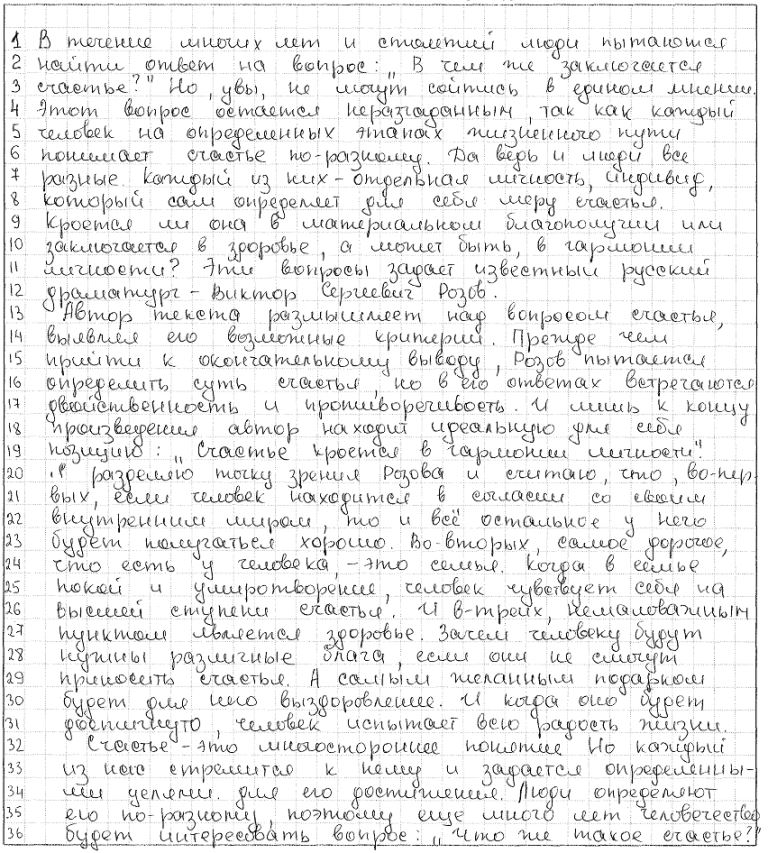 2 вариант.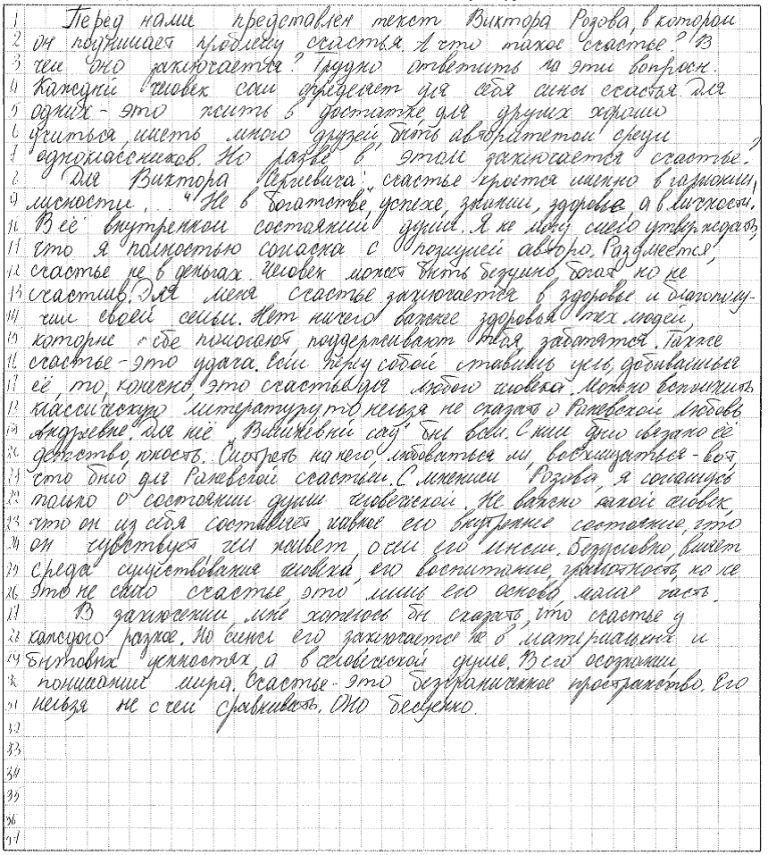 3.2. Итоговая аттестация:Индивидуальный зачет ставит цель проконтролировать умения обучающихся применять полученные знания в практике экспертной деятельности. Проводится данный зачет дифференцированно для разных категорий слушателей:дополнительная часть, касающаяся тех слушателей, которые проходят обучение по обозначенной тематике впервые, – написание сочинения в формате ГИА-11 по русскому языку по предложенному тексту;часть, касающаяся всех слушателей, – анализ и оценка типовых экзаменационных сочинений (из открытой федеральной базы) и ответы на вопросы. В качестве аттестации слушатели должны оценить три работы. Слушатель не получает зачет в случае, если он не прошел аттестационных процедур, и в случае, если суммарное расхождение с эталонными ответами превысило 25 %. Вопросы для обсуждения:Цели и задачи ГИА-11.ФГОС, его отражение в структуре и содержании КИМ. Уровень подготовки выпускников по русскому языку. Оценка учебных достижений учащихся в рамках ГИА-11 (ЕГЭ и ГВЭ).Документы, определяющие структуру и содержание КИМ ЕГЭ по русскому языку.Типы заданий экзаменационной работы. Общие требования к заданиям разного типа.Типология заданий с развернутым ответом. Общая характеристика видов познавательной, практической и творческой деятельности, проверяемых заданиями с развернутым ответом.Оценка выполнения экзаменационных работ участников экзамена. Общие научно-методические подходы к оценке выполнения заданий с развернутым ответом. Подходы к оцениванию выполнения заданий с развернутым ответом по русскому языку. Методика оценки ответов экзаменуемых на основе разработанных критериев проверки и оценки выполнения заданий.Общие подходы к разрешению нестандартных ситуаций при проверке выполнения заданий с развернутым ответом.Этика общения между участниками экзаменационной процедуры. Раздел 4. «Организационно-педагогические условия реализации программы»4.1. Учебно-методическое обеспечение и информационное обеспечение программы: Приказ Минобрнауки № 1400 от 26.12.2013 г. «Об утверждении Порядка проведения ГИА по образовательным программам среднего общего образования».   Приказ Минобрнауки России от 07.07.15 г. № 693 «О внесении изменений в Порядок проведения государственной итоговой аттестации по образовательным программам среднего общего образования, утвержденного приказом Министерства образования и науки РФ от 26.12.13 г. № 1400».   Методические материалы Рособрнадзора по формированию и организации работы ПК субъекта РФ при проведении ГИА по образовательным программам среднего общего образования (Письмо Рособрнадзора от 25.02.2015 г., № 02-60). Программа подготовки председателей и членов предметных комиссий по проверке выполнения заданий с развернутым ответом экзаменационных работ государственной итоговой аттестации по образовательным программам среднего общего образования, проводимой в форме единого государственного экзамена (далее – ЕГЭ) 2014 года, подготовленной ФГБНУ «Федеральный институт педагогических измерений» (далее – ФИПИ).Литература:Аванесов В.С. Единый государственный экзамен в фокусе научного исследования // Педагогические измерения, № 1, 2006. – с.3-31. Войтов А.Г. Учебное тестирование для гуманитарных и экономических специальностей: Теория и практика. – 2-е изд., перераб. – М.: Издательско-торговая корпорация «Дашков и К», 2005. –  402 с. Ефремова Н.Ф. Тестовый контроль в образовании: учебное пособие для студентов, получающих образование по педагогическим направлениям и специальностям / Н.Ф. Ефремова. – М.: Логос, 2007. – 368 с.Звонников В.И., Челышкова М.Б. Разработка и сертификация аттестационных тестов / Гос. ун-т управления. –  Μ., 2007.Кабанова Т.А., Новиков В.А. Тестовые технологии в дистанционном обучении. Специализированный учебный курс. – М.: Изд. дом «Обучение-Сервис», 2008. – 327 с. Кабанова Т.А., Новиков В.А. Учебный курс «Тестовые технологии в дистанционном обучении». Опыт разработки и реализации (Новиков В.А.) // Качество. Инновации. Образование. 2007. N 28. – С. 22-27. Ким B.C. Компьютерное тестирование, как элемент управления учебным процессом // Вестник МГОУ. Серия «Педагогика», 2007, том 2. – С. 94-98. Крокер Л. Введение в классическую и современную теорию тестов: учебник / Л. Крокер, Дж. Алгина; пер. с англ. Н.Н. Найденовой, В.Н. Симкина, М.Б. Челышковой; под общ. ред. В.И. Звонникова, М.Б. Челышковой. – М.: Логос, 2010. – 668 с.Полежаев В.Д. О необходимости совершенствования системы оценивания результатов ЕГЭ / В.Д. Полежаев // Омский научный вестник. Серия Общество. История. Современность. – Омск, 2009. – № 2 (76). – С. 145–149.Полежаев В.Д. Проблемы шкалирования результатов различных видов вступительных испытаний / В.Д. Полежаев // Развитие тестовых технологий в России: тез. докл. VII Всерос. науч.-метод. конф. – М.: Федеральный Центр тестирования, 2005. – С. 39–42.Интернет-ресурсыПортал федерального института педагогических измерений. Разделы «Демоверсии, спецификации, кодификаторы»; «Аналитические и методические материалы»; «Для предметных комиссий субъектов РФ» – URL: www.fipi.ruПортал Федерального центра тестирования, раздел «Государственная итоговая аттестация» – URL: http://www.rustest.ru/ege/Сайт Департамента образования г. Москвы, раздел «Государственная итоговая аттестация» – URL: http://dogm.mos.ru/education/ega_2014.phpСайт Московского института открытого образования (МИОО), раздел «Сопровождение профессионального развития» – URL: http://mioo.ru/rabotnikam/soprovozhdenie-professionalnogo-razvitiya.htmlСайт Регионального центра обработки информации, раздел «Вебинары. Видеотрансляции» – URL: http://rcoi.mcko.ru/Официальный информационный портал ЕГЭ, раздел официальных документов – URL: http://www.ege.edu.ru/Материально-технические условия реализации программы.Для проведения аудиторных занятий необходим стандартный набор специализированной учебной мебели и учебного оборудования, в том числе аудиторная доска (с магнитной поверхностью и набором приспособлений для крепления демонстрационных материалов), мультимедиа проектор и экран (на штативе или навесной) или интерактивная доска, демонстрационный планшет с набором блокнотов для него и фломастеров. Для проведения практических занятий, а также организации зачетной работы обучающихся необходим компьютерный класс с рабочими местами, обеспечивающими выход в Интернет. В зависимости от избранной методики проведения практических занятий могут быть использованы электронные средства образовательного назначения по русскому языку, электронные библиотеки в сети Интернет. ДЕПАРТАМЕНТ ОБРАЗОВАНИЯ ГОРОДА МОСКВЫГосударственное автономное образовательное учреждениевысшего образования города Москвы«МОСКОВСКИЙ ИНСТИТУТ ОТКРЫТОГО ОБРАЗОВАНИЯ»КАФЕДРА ФИЛОЛОГИЧЕСКОГО ОБРАЗОВАНИЯ ДЕПАРТАМЕНТ ОБРАЗОВАНИЯ ГОРОДА МОСКВЫГосударственное автономное образовательное учреждениевысшего образования города Москвы«МОСКОВСКИЙ ИНСТИТУТ ОТКРЫТОГО ОБРАЗОВАНИЯ»КАФЕДРА ФИЛОЛОГИЧЕСКОГО ОБРАЗОВАНИЯ «УТВЕРЖДАЮ»Ректор ГАОУ ВО МИОО _________________ А.И. Рытов«___» «______________» 2015 г.Дополнительная профессиональная программа(повышение квалификации)Базовые компетенции эксперта по русскому языку при проверке заданий с развернутым ответом ГИА-11 (курсовая подготовка резерва экспертов)Автор курса:Дощинский Роман Анатольевич, к.п.н., доцент Утверждено на заседании кафедры филологического образованияПротокол № 3 от 07 октября 2015г.Зав. кафедрой_____________Л.В.ДудоваДополнительная профессиональная программа(повышение квалификации)Базовые компетенции эксперта по русскому языку при проверке заданий с развернутым ответом ГИА-11 (курсовая подготовка резерва экспертов)Автор курса:Дощинский Роман Анатольевич, к.п.н., доцент Утверждено на заседании кафедры филологического образованияПротокол № 3 от 07 октября 2015г.Зав. кафедрой_____________Л.В.Дудова№КомпетенцияКод компетенции по направлению подготовки «Педагогическое образование» 
050100 
БакалавриатКод компетенции по направлению подготовки «Педагогическое образование» 
050100 
Бакалавриат№Компетенция4 года5 лет1.Способен применять современные методы диагностирования достижений обучающихся и воспитанников, осуществлять педагогическое сопровождение процессов социализации и профессионального самоопределения обучающихся, подготовки их к сознательному выбору профессииПК-32.Готов применять современные методики и технологии, методы диагностирования достижений обучающихся для обеспечения качества учебно-воспитательного процессаПК-33.Готовность к взаимодействию с учениками, родителями, коллегами, социальными партнерами ПК-6№ЗнатьКод компетенции по направлению подготовки «Педагогическое образование» 
050100
БакалавриатКод компетенции по направлению подготовки «Педагогическое образование» 
050100
Бакалавриат№Знать4 года5 лет1.нормативную правовую базу в области порядка проведения государственной итоговой аттестации по русскому языку;ПК-32.основные требования к содержанию инновационной работы эксперта ГИА-11 по русскому языку;ПК-33.новое содержание, связанное с реализацией успешной проверки развернутых ответов участников экзамена; ПК-34.методические пособия в области подготовки учащихся к выполнению заданий по русскому языку;ПК-35.различные источники для получения тематической информацииПК-3№УметьКод компетенции по направлению подготовки «Педагогическое образование» 
050100 
БакалавриатКод компетенции по направлению подготовки «Педагогическое образование» 
050100 
Бакалавриат№Уметь4 года5 лет1.работать с инструкциями, регламентирующими процедуру проверки и оценки ответов выпускников на задания с развернутым ответом;ПК-32.оформлять результаты проверки, соблюдая установленные технические требования;ПК-33.выявлять проблемы, связанные с проведением проверки ГИА-11 (ЕГЭ и ГВЭ) по русскому языку, и предлагать возможные конструктивные пути их решения;ПК-64.диагностировать успехи и трудности работы эксперта                по русскому языку;ПК-35.актуализировать свои знания и опыт в области лингвистики;ПК-36.проверять и объективно оценивать ответы выпускников на задания с развернутым ответом;ПК-37.создавать условия для расширения образовательного пространстваПК-6№п/пНаименованиеразделов (модулей) и темВсего,час.Виды учебных занятий, учебных работВиды учебных занятий, учебных работФормы контроля№п/пНаименованиеразделов (модулей) и темВсего,час.ЛекцииИнтерактивные формы обученияФормы контроля1Базовая часть6421.1Государственная итоговая аттестация: формы, задачи, перспективы221.2Нормативные правовые основы проведения                  ГИА-114222Профильная часть (предметно-методическая)308222.1Структура и содержание контрольных измерительных материалов по русскому языку ЕГЭ и экзаменационных работ ГВЭ222.2Методика проверки и оценки выполнения заданий с развернутым ответом по русскому языку ЕГЭ. Проверка экзаменационных работ ГВЭ. 4222.3Выработка единых подходов к оцениванию в ходе проверки и оценки экзаменационных работ. Квалификации речевых и грамматических ошибок; выработка умения различать эти виды ошибок 624Коллективное взаимооценивание2.4Самостоятельная проверка и оценка заданий с развернутым ответом ГИА-11 по русскому языку12122.5Разбор трудных случаев при оценивании экспертами работ624Индивидуальный зачетИтого:Итого:361224Итоговая аттестация:Итоговая аттестация:Индивидуальный зачетИндивидуальный зачетИндивидуальный зачетИндивидуальный зачет